Collaborazione Pastorale di Zero Branco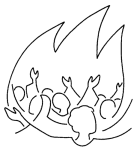 Collaboratori della gioiaPreghiera - 14 settembre 2013Preghiera inizialeCOLLABORATORI DELLA GIOIACANTO DI INIZIO: Re di GloriaHo incontrato te, Gesù,e ogni cosa in me è cambiata,tutta la mia vita ora ti appartienetutto il mio passato io lo affido a te,Gesù, Re di gloria, mio Signor.Tutto in te riposa, la mia mente,il mio cuore, trovo pace in te Signortu mi dai la gioia.Voglio stare insieme a te, non lasciarti mai,Gesù, Re di gloria, mio Signor.Dal tuo amore chi mi separerà,sulla croce hai dato la vita per me,Una corona di gloria mi daraiquando un giorno ti vedrò.Tutto in te riposa, la mia mente,il mio cuore, trovo pace in te, Signor,tu mi dai la gioia vera.Voglio stare insieme a te, non lasciarti maiGesù, Re di gloria, mio Signor.Dal tuo amore chi mi separerà,sulla croce hai dato la vita per me,Una corona di gloria mi daraiquando un giorno ti vedrò.Dal tuo amore chi mi separerà,sulla croce hai datola vita per me,Una corona di gloria mi daraiio ti aspetto, mio Signor,io ti aspetto, mio Signor,io ti aspetto, mio Re!INVITO ALLA PREGHIERAG. 	Nel nome del Padre e del Figlio e dello Spirito Santo.Amen.G.	Com’è bello e soave che i fratelli vivano insieme!T. 	È come olio profumato che scende sul capo e profuma tutte le vesti.G. È come la rugiada dell’Ermon che scende sui monti di SionT. 	Là il Signore dona benedizione e la vita per sempre. ASCOLTIAMO LA PAROLADalla lettera di S. Paolo apostolo ai Romani                                                                          [Rm 12, 9-17]La carità non sia ipocrita: detestate il male, attaccatevi al bene; amatevi gli uni gli altri con affetto fraterno, gareggiate nello stimarvi a vicenda. Non siate pigri nel fare il bene, siate invece ferventi nello spirito; servite il Signore. Siate lieti nella speranza, costanti nella tribolazione, perseveranti nella preghiera. Condividete le necessità dei santi; siate premurosi nell'ospitalità.Benedite coloro che vi perseguitano, benedite e non maledite. Rallegratevi con quelli che sono nella gioia; piangete con quelli che sono nel pianto. Abbiate i medesimi sentimenti gli uni verso gli altri; non nutrite desideri di grandezza; volgetevi piuttosto a ciò che è umile. Non stimatevi sapienti da voi stessi.Non rendete a nessuno male per male. Cercate di compiere il bene davanti a tutti gli uomini. Se possibile, per quanto dipende da voi, vivete in pace con tutti.Arcabas, Pentecoste,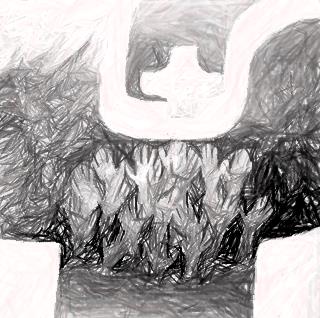 tecnica mista su carta.Nell’immagine dell’artista Arcabas,la testimonianza della Croce è affidata ai discepoli.Lo Spirito li rende testimoni. Le mani tese verso l’alto sono insieme invocazione e accoglienza.I discepoli per mezzo della Pentecoste, rivestono l’abito di Cristo, fatto dicielo, di fuoco e di sangue.PREGHIAMO INSIEME: invocazione della carità (S. Colombano)L1: Volesse il cielo che il Signore si degnasse di scuotere anche me, dal sonno della mia mediocrità e accendermi talmente della sua divina carità da farmi divampare del suo amore sin sopra le stelle, sicché ardessi dal desiderio di amarlo sempre più, né mai più in me questo fuoco si estinguesse! L2: Volesse il cielo che i miei meriti fossero così grandi che la mia lucerna risplendesse continuamente di notte nel tempio del mio Dio, sì da poter illuminare tutti quelli che entrano nella casa del mio Signore! Tutti: O Dio Padre, ti prego nel nome del tuo Figlio Gesù Cristo, donami quella carità che non viene mai meno, perché la mia lucerna si mantenga sempre accesa, né mai si estingua; arda per me, brilli per gli altri. Amen.G.: Benediciamo il SignoreT.: Rendiamo grazie a DioVIENI SANTO SPIRITO DI DIO  (Rit.)Vieni santo Spirito di DioCome vento soffia sulla chiesaVieni come fuoco, ardi in noiE con te saremo veri testimoni di Gesù.Sei vento: spazza il cielo
dalle nubi del timore;
sei fuoco: sciogli il gelo
e accendi in nostro ardore.
Spirito creatore
scendi su di noi!  Rit.
Tu bruci tutti i semi
di morte e di peccato;
tu scuoti le certezze
che ingannano la vita.
Fonte di sapienza,
scendi su di noi! Rit.Tu sei coraggio e forza
nelle lotte della vita;
tu sei l'amore vero,
sostegno nella prova.
Spirito d'amore,scendi su di noi. Rit.
Tu, fonte di unità,
rinnova la tua Chiesa,
illumina le menti,
dai pace al nostro mondo.
O Consolatore,
scendi su di noi! Rit.